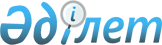 О внесении изменений и дополнения в постановление Правительства Республики Казахстан от 30 ноября 2011 года № 1393 "Об утверждении Правил аттестации некоторых субъектов в области семеноводства"
					
			Утративший силу
			
			
		
					Постановление Правительства Республики Казахстан от 29 ноября 2012 года № 1507. Утратило силу постановлением Правительства Республики Казахстан от 31 октября 2015 года № 870      Сноска. Утратило силу постановлением Правительства РК от 31.10.2015 № 870 (вводится в действие по истечении десяти календарных дней после дня его первого официального опубликования).      Правительство Республики Казахстан ПОСТАНОВЛЯЕТ:



      1. Внести в постановление Правительства Республики Казахстан от 30 ноября 2011 года № 1393 «Об утверждении Правил аттестации некоторых субъектов в области семеноводства» (САПП Республики Казахстан, 2012 г., № 4, ст. 78) следующие изменения и дополнение:



      1) заголовок изложить в следующей редакции:

      «Об утверждении Правил аттестации производителей оригинальных и элитных семян, семян первой, второй и третьей репродукций и реализаторов семян»;



      2) подпункты 2), 3) пункта 1 исключить;



      3) в Правилах аттестации производителей оригинальных и элитных семян, семян первой, второй и третьей репродукций и реализаторов семян, утвержденных указанным постановлением:



      пункт 4 изложить в следующей редакции: 

      «4. Присвоение физическим и юридическим лицам статуса производителя оригинальных семян, элитно-семеноводческого хозяйства, семеноводческого хозяйства, реализатора семян осуществляется постановлением местного исполнительного органа.



      Рабочим органом местного исполнительного органа является соответствующее структурное подразделение местного исполнительного органа в области сельского хозяйства.»;



      подпункты 12) и 13) пункта 8 изложить в следующей редакции:

      «12) наличие на праве собственности, лизинга или имущественного найма либо в доверительном управлении специализированной селекционной и семеноводческой техники для обеспечения всего комплекса работ по производству оригинальных семян видов сельскохозяйственных растений, по которым ведется производство оригинальных семян;

      13) наличие на праве собственности, лизинга или имущественного найма либо в доверительном управлении специализированных токов, емкостей (складских помещений и (или) хранилищ силосного типа и (или) бункеров) для хранения семян, специальной тары, крытых асфальтированных площадок, прикопочных площадок для плодовых, ягодных культур и винограда, позволяющих размещать партии семян, не допуская их смешения;»;



      в пункте 9:



      подпункты 16), 17), 20) изложить в следующей редакции:

      «16) наличие на праве собственности, лизинга или имущественного найма либо в доверительном управлении сельскохозяйственной техники, включая семяочистительную технику и технику для протравливания семян, обеспечения комплекса работ по производству планируемого объема элитных семян;

      17) наличие на праве собственности, лизинга или имущественного найма либо в доверительном управлении специализированных токов, емкостей (складских помещений и (или) хранилищ силосного типа и (или) бункеров) для хранения семян, специальной тары, крытых асфальтированных площадок, прикопочных площадок для плодовых, ягодных культур и винограда, позволяющих размещать партии семян, не допуская их смешения;

      20) наличие количества специалистов, предусмотренного штатным расписанием, с соответствующим образованием (послесреднее или высшее) для квалифицированного выполнения запланированного объема работ, в том числе не менее одного агронома-семеновода;»;



      дополнить подпунктом 22) следующего содержания:

      «22) наличие площади пашни для ведения производства элитных семян в соответствии с требованиями, предъявляемыми к их производству (на орошаемых землях - водообеспеченной севооборотной пашни).»;



      подпункты 15) и 16) пункта 10 изложить в следующей редакции:

      «15) наличие на праве собственности, лизинга или имущественного найма либо в доверительном управлении сельскохозяйственной техники, включая семяочистительную технику и технику для протравливания семян, для обеспечения всего комплекса работ по производству планируемого объема семян первой, второй и третьей репродукций;

      16) наличие на праве собственности, лизинга или имущественного найма либо в доверительном управлении специализированных токов, емкостей (складских помещений и (или) хранилищ силосного типа и (или) бункеров) для хранения семян, специальной тары, крытых асфальтированных площадок, прикопочных площадок для плодовых, ягодных культур и винограда, позволяющих размещать партии семян, не допуская их смешения;»;



      подпункты 1), 3), 4) пункта 11 изложить в следующей редакции:

      «1) наличие количества специалистов, предусмотренного штатным расписанием, с соответствующим образованием (послесреднее или высшее) для квалифицированного выполнения запланированного объема работ, в том числе не менее одного агронома-семеновода;

      3) наличие на праве собственности, лизинга или имущественного найма либо в доверительном управлении емкостей (складских помещений и (или) хранилищ силосного типа и (или) бункеров) для хранения семян, специальной тары, крытых асфальтированных площадок, прикопочных площадок для плодовых, ягодных культур и винограда, позволяющих размещать партии семян, не допуская их смешения;

      4) наличие на праве собственности, лизинга или имущественного найма либо в доверительном управлении специализированной техники для обеспечения всего комплекса работ по подработке, хранению и реализации семян сельскохозяйственных растений;»;



      пункты 12, 13 изложить в следующей редакции:

      «12. Для получения статуса производителя оригинальных семян, элитно-семеноводческого хозяйства, семеноводческого хозяйства, реализатора семян физические и юридические лица представляют в местный исполнительный орган следующие документы:

      1) заявление установленного образца по форме согласно приложению 1 к настоящим Правилам; 

      2) копию свидетельства о государственной регистрации (перерегистрации) юридического лица или копию документа, удостоверяющего личность физического лица; 

      3) копию идентификационного документа на земельный участок (реализаторы семян не представляют); 

      4) документы, подтверждающие соответствие физического или юридического лица соответствующим требованиям, изложенным в главе 2 настоящих Правил;

      5) список специалистов, непосредственно занимающихся производством семян. 

      Местный исполнительный орган в течение двух рабочих дней с момента получения документов от физических и юридических лиц на получение статуса производителя оригинальных семян, элитно-семеноводческого хозяйства, семеноводческого хозяйства, реализатора семян проверяет полноту представленных документов. В случае установления факта неполноты представленных документов, местный исполнительный орган в указанные сроки дает письменный мотивированный отказ в дальнейшем рассмотрении заявления.

      13. Постановлением местного исполнительного органа создается экспертная комиссия с численным составом не менее пяти человек (председатель и четыре члена комиссии).

      В состав экспертной комиссии включаются представители соответствующего структурного подразделения местного исполнительного органа в области сельского хозяйства, областной территориальной инспекции Комитета государственной инспекции в агропромышленном комплексе Министерства сельского хозяйства Республики Казахстан, научных и общественных организаций аграрного профиля (по согласованию).

      Экспертная комиссия в течение пятнадцати рабочих дней со дня поступления от физического или юридического лица заявления на аттестацию изучает представленные документы и с выездом на место определяет степень соответствия физического или юридического лица требованиям, предъявляемым к производителям оригинальных семян, элитно-семеноводческим хозяйствам, семеноводческим хозяйствам, реализаторам семян.»;



      пункты 17 и 18 изложить в следующей редакции:

      «17. Общий срок рассмотрения заявления физического или юридического лица о присвоении статуса производителя оригинальных семян, элитно-семеноводческого хозяйства, семеноводческого хозяйства, реализатора семян не должен превышать двадцати рабочих дней с момента поступления заявления.

      18. Физическим и юридическим лицам, получившим положительное решение экспертной комиссии, постановлением местного исполнительного органа присваивается статус производителя оригинальных семян, элитно-семеноводческого хозяйства, семеноводческого хозяйства, реализатора семян и выдается свидетельство об аттестации по форме согласно приложению 3 к настоящим Правилам.»;



      приложения 2 и 3 к указанным Правилам изложить в новой редакции согласно приложениям 1 и 2 к настоящему постановлению.



      2. Настоящее постановление вводится в действие по истечении десяти календарных дней после первого официального опубликования.      Премьер-Министр

      Республики Казахстан                       С. Ахметов

Приложение 1       

к постановлению Правительства

Республики Казахстан    

от 29 ноября 2012 года № 1507

Приложение 2             

к Правилам аттестации производителей 

оригинальных и элитных семян, семян 

первой, второй и третьей репродукций 

и реализаторов семян        

Форма 

Акт

обследования физического или юридического лица на соответствие

требованиям, предъявляемым к производителям оригинальных семян,

элитно-семеноводческим хозяйствам, семеноводческим хозяйствам,

реализаторам семян 

«___» __________ 20__ года № ____      Экспертной комиссией, созданной постановлением местного

исполнительного органа _____________________________ области (города

республиканского значения, столицы) от «_» ________ 20__ года № ____

составлен настоящий акт о результатах

обследования_________________________________________________________

(указываются полное наименование юридического лица или фамилия, имя,

____________________________________________________________________

          отчество физического лица)на соответствие статусу _____________________________________________

                   (указывается один из видов присваиваемого статуса) по производству и реализации семян (для реализаторов семян - только

реализация семян)

_____________________________________________________________________

        указываются наименование сельскохозяйственного растения, _____________________________________________________________________

количество сортов (по производителям оригинальных семян количество

_____________________________________________________________________

               сортов не указывается))      В результате обследования установлено: ________________________

_____________________________________________________________________

_____________________________________________________________________

_____________________________________________________________________

_____________________________________________________________________

_____________________________________________________________________

_____________________________________________________________________

_____________________________________________________________________

   (указывается степень соответствия по каждому пункту требований)     Заключение:_____________________________________________________

____________________________________________________________________

____________________________________________________________________

____________________________________________________________________Председатель комиссии ____________________________________ __________

                            (фамилия, инициалы, должность) (подпись)Члены комиссии __________________________________________ ___________

                     (фамилия, инициалы, должность)        (подпись)

               __________________________________________ ___________

                      (фамилия, инициалы, должность)       (подпись)

               __________________________________________ ___________

                        (фамилия, инициалы, должность)     (подпись)

               __________________________________________ ___________

                 (фамилия, инициалы, должность)            (подпись)

Приложение 2        

к постановлению Правительства

Республики Казахстан    

от 29 ноября 2012 года № 1507

Приложение 3             

к Правилам аттестации производителей 

оригинальных и элитных семян, семян 

первой, второй и третьей репродукций 

и реализаторов семян        

Форма 

Свидетельство об аттестации № ______      Выдано ________________________________________________________

               указываются полное наименование юридического или

_____________________________________________________________________

              фамилия, (имя, отчество физического лица)

которому постановлением местного исполнительного

органа__________________________ области (города республиканского

значения,столицы) от «___» _________ 20__ года № ____ присвоен статус

_____________________________________________________________________

      (указывается один из видов присваиваемого статуса)

по производству и реализации семян (для реализаторов семян - только

реализация семян) ___________________________________________________

                   (указываются наименование сельскохозяйственного

_____________________________________________________________________

  растения, количество сортов (по производителям оригинальных семян

_____________________________________________________________________

        количество сортов не указывается))Руководитель ____________________________________________ ___________

                (фамилия, имя, отчество)                   (подпись)Должность ____________________________________________________________________Дата выдачи «___» ________ 20__ годаМ.П.Действительно до «___» ________ 20__ года
					© 2012. РГП на ПХВ «Институт законодательства и правовой информации Республики Казахстан» Министерства юстиции Республики Казахстан
				